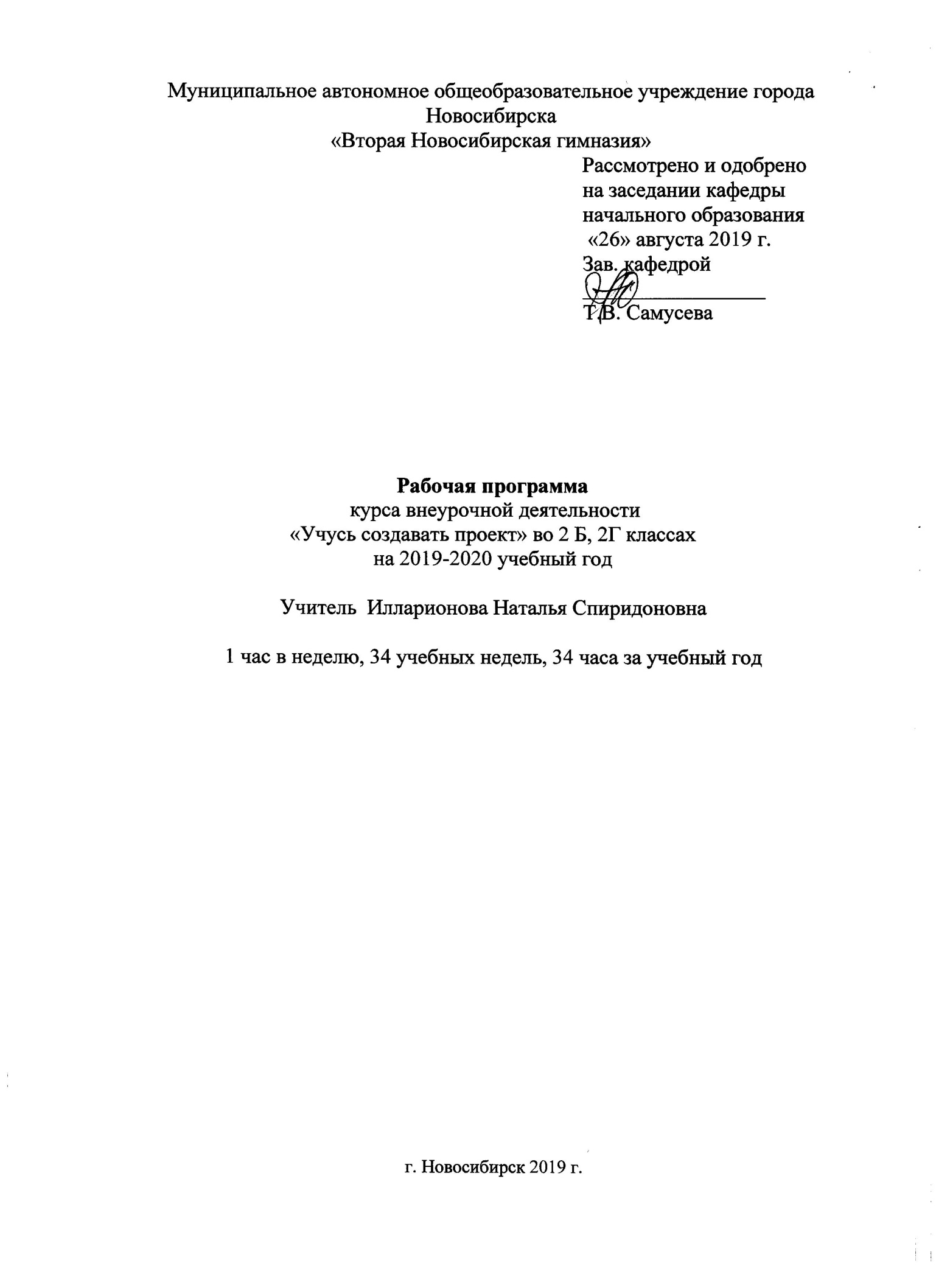 ПОЯСНИТЕЛЬНАЯ ЗАПИСКАДля составления учебного плана внеурочной  деятельности  курса «Учусь создавать проект» были использованы следующие нормативные документы: Федеральный закон Российской Федерации от 29.12.2012 № 273-ФЗ «Об образовании в Российской Федерации»; приказ Министерства образования Российской Федерации от 09.03.2004 № 1312 «Об утверждении федерального базисного учебного плана и примерных учебных планов для общеобразовательных учреждений Российской Федерации, реализующих программы общего образования» (в ред. приказов Минобрнауки России от 20.08.2008 № 241, от 30.08.2010 № 889, от 03.06.2011 № 1994, от 01.02.2012 № 74); приказ Минобрнауки России от 06.10.09 №373 «Об утверждении и введении в действие федерального образовательного стандарта начального общего образования»; приказ Минобрнауки России от 26.11.10 №1241 «О внесении изменений в федеральный государственный образовательный стандарт начального общего образования, утвержденный приказом Министерства образования и науки Российской Федерации от 6 октября 2009 г. № 373»; приказ Министерства образования и науки РФ от 31.12.2015 № 1576 «О внесении изменений в федеральный государственный образовательный стандарт начального общего образования, утвержденный приказом Министерства образования и науки Российской Федерации от 06.10.2009 № 373»; санитарно–эпидемиологические правила и нормативы «Санитарно-эпидемиологические требования к условиям и организации обучения в общеобразовательных учреждениях. СанПин 2.4.2.2821-10», утвержденные Постановлением Главного государственного санитарного врача Российской Федерации от 29.12.2010г., зарегистрированные в Минюсте РФ 03.03.2011 № 19993 с изменениями на 24 ноября 2015 года. Письмо Минобрнауки России от 12.05.2011г. № 03-296 «Об организации внеурочной деятельности при введении федерального государственного образовательного стандарта общего образования»;Письмо от 14 декабря 2015 г. № 09–3564 «О внеурочной деятельности и реализации дополнительных общеобразовательных программ»Обучающиеся, их родители (законные представители) ознакомлены с условиями обучения в рамках федерального государственного образовательного стандарта (протокол № 4 от 22.05.2019).Рабочая программа клуба «Умники и умницы» составлена  в соответствии с требованиями Федерального государственного образовательного стандарта начального общего образования, на основе программы развития познавательных способностей учащихся младших классов Н.А. Криволаповой, И.Ю. Цибаевой «Умники и умницы» (модифицированной),   с использованием   методического пособия О. Холодовой «Юным умникам и умницам». – Москва: РОСТ книга, . – с. 191 – 210.В основе построения курса лежит принцип разнообразия творческо-поисковых задач. При этом основными выступают два следующих аспекта разнообразия: по содержанию и по сложности задач.Развитие восприятия. Развитие слуховых, осязательных ощущений. Формирование и развитие пространственных представлений. Развитие умение ориентироваться  в пространстве листа. Развитие фонематического слуха. Развитие восприятия времени, речи, формы, цвета, движения. Формирование навыков правильного и точного восприятия  предметов и явлений. Тренировочные упражнения и дидактические игры  по развитию восприятия и наблюдательности.Развитие памяти. Диагностика памяти. Развитие зрительной, слуховой, образной, смысловой памяти. Тренировочные упражнения  по развитию точности  и быстроты запоминания, увеличению объёма памяти, качества воспроизведения материала.Развитие внимания. Диагностика произвольного внимания. Тренировочные упражнения на развитие  способности переключать, распределять внимание, увеличение объёма устойчивости, концентрации внимания.Развитие мышления. Формирование умения находить и выделять признаки разных предметов, явлений, узнавать предмет по его признакам, давать описание предметов, явлений в соответствии с их признаками. Формирование умения выделять главное и существенное, умение сравнивать  предметы, выделять черты сходства и различия, выявлять закономерности. Формирование основных мыслительных операций: анализа, синтеза, сравнения, классификации, обобщения, умения выделять главное и существенное на основе развивающих заданий и упражнений, путем решения логических задач и проведения дидактических игр.Развитие речи. Развитие устойчивой речи, умение описывать то, что было обнаружено с   помощью органов чувств. Обогащение и активизация словаря учащихся. Развитие умения составлять загадки, небольшие рассказы- описания, сочинять сказки. Формирование  умения давать несложные определения понятиям.                                          Концепция программыПрограмма данного курса представляет систему интеллектуально-развивающих занятий для учащихся начальных классов и рассчитана на четыре года обучения и является продолжением изучаемого учащимися курса в первом классе.       Новизна  данной рабочей программы определена федеральным государственным стандартом начального общего образования 2010 года. Отличительными особенностями являются:1.Определение видов    организации деятельности учащихся, направленных  на достижение  личностных, метапредметных и предметных результатов освоения учебного курса.2. В основу реализации программы положены  ценностные ориентиры и  воспитательные результаты. 3.Ценностные ориентации организации деятельности  предполагают уровневую оценку в достижении планируемых результатов.  4.Достижения планируемых результатов отслеживаются  в рамках внутренней системы оценки: педагогом, администрацией, психологом5. В основу оценки личностных, метапредметных и предметных результатов освоения программы факультатива, воспитательного результата положены методики, предложенные Асмоловым А.Г., Криволаповой Н.А., Холодовой О.А.6. При планировании содержания занятий  прописаны виды познавательной деятельности учащихся по каждой теме.                                         Цели и задачи.         Цель данного курса: развитие познавательных способностей учащихся  на основе системы развивающих занятий.         Основные задачи курса:развитие мышления в процессе формирования основных приемов мыслительной деятельности: анализа, синтеза, сравнения, обобщения, классификации, умение выделять главное, доказывать и опровергать, делать несложные выводы;развитие психических познавательных процессов: различных видов памяти, внимания, зрительного восприятия, воображения;развитие языковой культуры и формирование речевых умений: четко и ясно излагать свои мысли, давать определения понятиям, строить умозаключения, аргументировано доказывать свою точку зрения;формирование навыков творческого мышления и развитие умения решать нестандартные задачи;развитие познавательной активности и самостоятельной мыслительной деятельности учащихся;формирование и развитие коммуникативных умений: умение общаться и взаимодействовать в коллективе, работать в парах, группах, уважать мнение других, объективно оценивать свою работу и деятельность одноклассников;формирование навыков применения полученных знаний и умений в процессе изучения школьных дисциплин и в практической деятельности.Таким образом, принципиальной задачей предлагаемого курса является именно развитие познавательных способностей и общеучебных умений и навыков, а не усвоение каких-то конкретных знаний и умений.Особенности организации учебного процесса.     Материал каждого занятия во втором классе рассчитан на 45 минут. Во время занятий у ребенка происходит становление  развитых форм самосознания, самоконтроля и самооценки. Отсутствие отметок снижает тревожность и необоснованное беспокойство учащихся, исчезает боязнь ошибочных ответов. В результате у детей формируется отношение к данным занятиям как к средству развития своей личности. Данный курс состоит из системы тренировочных упражнений, специальных заданий, дидактических и развивающих игр. На занятиях применяются  занимательные и доступные для понимания задания и упражнения, задачи, вопросы, загадки, игры, ребусы, кроссворды и т.д. , что привлекательно для младших школьников.       Основное время на занятиях занимает самостоятельное решение детьми поисковых задач. Благодаря этому у детей формируются умения самостоятельно действовать, принимать решения, управлять собой в сложных ситуациях.      На каждом занятии проводится коллективное обсуждение решения задачи определенного вида. На этом этапе у детей формируется такое важное качество, как осознание собственных действий, самоконтроль, возможность дать отчет в выполняемых шагах при решении задач любой трудности.На каждом занятии после самостоятельной работы проводится коллективная проверка решения задач. Такой формой работы создаются условия для нормализации самооценки у всех детей, а именно: повышения самооценки у детей, у которых хорошо развиты мыслительные процессы, но учебный материал усваивается в классе плохо за счет отсутствия, например, внимания. У других детей может происходить снижение самооценки, потому что их учебные успехи продиктованы, в основном, прилежанием и старательностью.      В курсе используются задачи разной сложности, поэтому слабые дети, участвуя в занятиях, могут почувствовать уверенность в своих силах (для таких учащихся подбираются задачи, которые они могут решать успешно).     Ребенок на этих занятиях сам оценивает свои успехи. Это создает особый положительный эмоциональный фон: раскованность, интерес, желание научиться выполнять предлагаемые задания.      Задания построены таким образом, что один вид деятельности сменяется другим, различные темы  и формы подачи материала активно чередуются в течение урока. Это позволяет сделать работу динамичной, насыщенной и менее утомляемой.    В системе заданий реализован принцип «спирали», то есть возвращение к одному и тому же заданию, но на более высоком уровне трудности. Задачи по каждой из тем могут быть включены в любые занятия другой темы в качестве закрепления. Изучаемые темы повторяются в следующем учебном году, но даются с усложнением материала и решаемых задач.      Для проведения занятий  разработан учебно-методический комплект, состоящий из следующих учебных пособий:  а)  двух рабочих тетрадей для учащихся на печатной основе; б) методического руководства для учителя, в котором излагается один из возможных вариантов работы с заданиями, помещенными в тетрадях.       В предлагаемом пособии создана система учебных заданий и задач, направленных на развитие познавательных процессов у младших школьников с целью усиления  их математического развития, включающего в себя умение наблюдать, сравнивать, обобщать, находить закономерности, строя  простейшие предположения; проверять их, делать выводы, иллюстрировать их примерами. В рабочие тетради включены специально подобранные нестандартные задачи, направленные на развитие познавательных процессов у младших школьников. Часть заданий отобрана из учебной и педагогической литературы отечественных и зарубежных, авторов и переработана с учетом возрастных особенностей и возможностей детей 6-10 лет, часть - составлена автором пособия.      В процессе выполнения каждого задания происходит развитие почти всех познавательных процессов, но каждый раз акцент  делается на каком-то одном из них. Учитывая это, все задания условно можно разбить на несколько групп:задания на развитие внимания;задания на развитие памяти;задания на совершенствование воображения;задания на развитие логического мышления.Задания на развитие вниманияК заданиям этой группы относятся различные лабиринты и целый ряд игр, направленных на развитие произвольного внимания детей, объема внимания, его устойчивости, переключения и распределения.Выполнение заданий подобного типа способствует формированию таких жизненно важных умений, как умение целенаправленно сосредотачиваться, вести поиск нужного пути, оглядываясь, а иногда и возвращаясь назад, находить самый короткий путь, решая двух - трехходовые задачи.Задания, развивающие памятьВ рабочие тетради включены упражнения на развитие и совершенствование слуховой и зрительной памяти. Участвуя в играх, школьники учатся пользоваться своей памятью и применять специальные приемы, облегчающие запоминание. В результате таких занятий учащиеся осмысливают и прочно сохраняют в памяти различные учебные термины и определения. Вместе с тем у детей увеличивается объем зрительного и слухового запоминания, развивается смысловая память, восприятие и наблюдательность, закладывается основа для рационального использования сил и времени.Задания на развитие и совершенствование воображенияРазвитие воображения построено в основном на материале, включающем задания геометрического характера;дорисовывание несложных композиций из геометрических тел или линий, не изображающих ничего конкретного, до какого-либо изображения;выбор фигуры нужной формы для восстановления целого;вычерчивание уникурсальных фигур (фигур, которые надо начертить, не отрывая карандаша от бумаги и не проводя одну и ту же линию дважды);выбор пары идентичных фигур сложной конфигурации;выделение из общего рисунка заданных фигур с целью выявления замаскированного рисунка;деление фигуры на несколько заданных фигур и построение заданной фигуры из нескольких частей, выбираемых из множества данных; складывание и перекладывание спичек с целью составления заданных фигур.     Совершенствованию воображения способствует работа с изографами (слова записаны буквами, расположение которых напоминает изображение того предмета, о котором идет речь) и числограммы (предмет изображен с помощью чисел). Задания, развивающие мышление Приоритетным направлением обучения в начальной школе является развитие мышления. С этой целью в рабочих тетрадях приведены задания, которые позволяют на доступном детям материале и на их жизненном опыте строить правильные суждения и проводить доказательства без предварительного теоретического освоения  самих законов и правил логики. В процессе выполнения таких упражнений дети учатся сравнивать различные объекты, выполнять простые виды анализа и синтеза, устанавливать связи между понятиями, учатся комбинировать и планировать. Предлагаются задания, направленные на формирование умений работать с алгоритмическими предписаниями (шаговое выполнение задания).         Таким образом, достигается основная цель обучения - расширение зоны ближайшего развития ребенка и последовательный перевод ее в непосредственный актив, то есть в зону актуального развития.Результаты изучения курса В результате изучения данного курса обучающиеся получат возможность   формированияЛичностных результатов:  Определять и высказывать под руководством педагога самые простые общие для всех людей правила поведения при сотрудничестве (этические нормы).В предложенных педагогом ситуациях общения и сотрудничества, опираясь на общие для всех простые правила поведения,  делать выбор, при поддержке других участников группы и педагога, как поступить.Метапредметных результататов :  Регулятивные УУД:Определять и формулировать цель деятельности   с помощью учителя. Проговаривать последовательность действий  . Учиться высказывать своё предположение (версию) на основе работы с иллюстрацией рабочей тетради.Учиться работать по предложенному учителем плану.Учиться отличать верно выполненное задание от неверного.Учиться совместно с учителем и другими учениками давать эмоциональную оценку деятельности товарищей. Познавательные УУД:Ориентироваться в своей системе знаний: отличать новое от уже известного с помощью учителя. Делать предварительный отбор источников информации: ориентироваться  в учебнике (на развороте, в оглавлении, в словаре).Добывать новые знания: находить ответы на вопросы, используя учебник, свой жизненный опыт и информацию, полученную от учителя. Перерабатывать полученную информацию: делать выводы в результате  совместной  работы всего класса.Перерабатывать полученную информацию: сравнивать и группировать такие математические объекты, как числа, числовые выражения, равенства, неравенства, плоские геометрические фигуры.Преобразовывать информацию из одной формы в другую: составлять математические рассказы и задачи на основе простейших математических моделей (предметных, рисунков, схематических рисунков, схем); находить и формулировать решение задачи с помощью простейших  моделей (предметных, рисунков, схематических рисунков, схем).Коммуникативные УУД:Донести свою позицию до других: оформлять свою мысль в устной и письменной речи (на уровне одного предложения или небольшого текста).Слушать и понимать речь других.Читать и пересказывать текст.Совместно договариваться о правилах общения и поведения в школе и следовать им.Учиться выполнять различные роли в группе (лидера, исполнителя, критика).Предметных результатов:  - описывать признаки предметов и узнавать предметы по их признакам;-выделять существенные признаки предметов;-сравнивать между собой предметы, явления;-обобщать, делать несложные выводы;-классифицировать явления, предметы;-определять последовательность событий;-судить о противоположных явлениях;-давать определения тем или иным понятиям;-определять отношения между предметами типа «род» - «вид»;-выявлять функциональные отношения между понятиями;-выявлять закономерности и проводить аналогии.  Контроль и оценка планируемых результатов.  В основу изучения спецкурса  положены ценностные ориентиры, достижение которых определяются воспитательными результатами. Воспитательные результаты оцениваются  по трём уровням.  Первый уровень результатов — приобретение школьником социальных знаний (об общественных нормах, устройстве общества, о социально одобряемых и неодобряемых формах поведения в обществе и т. п.), первичного понимания социальной реальности и повседневной жизни.Для достижения данного уровня результатов особое значение имеет взаимодействие ученика со своими учителями  как значимыми для него носителями положительного социального знания и повседневного опыта.   Второй уровень результатов — получение школьником опыта переживания и позитивного отношения к базовым ценностям общества (человек, семья, Отечество, природа, мир, знания, труд, культура), ценностного отношения к социальной реальности в целом.  Для достижения данного уровня результатов особое значение имеет взаимодействие школьников между собой на уровне класса, школы, то есть   в защищенной, дружественной среде. Именно в такой близкой социальной среде ребёнок получает (или не получает) первое практическое подтверждение приобретённых социальных знаний, начинает их ценить (или отвергает).    Третий уровень результатов — получение школьником опыта самостоятельного общественного действия. Только в самостоятельном общественном действии, действии в открытом социуме, за пределами дружественной среды школы, для других, зачастую незнакомых людей, которые вовсе не обязательно положительно к нему настроены, юный человек действительно становится (а не просто узнаёт о том, как стать) социальным деятелем, гражданином, свободным человеком. Именно в опыте самостоятельного общественного действия приобретается то мужество, та готовность к поступку, без которых немыслимо существование гражданина и гражданского общества.Диагностика  результатов познавательных способностей      Как известно, начальной школе принадлежит исключительно важная роль в психическом развитии школьников. Она призвана не только вооружить их начальными предметными умениями, но и в значительной мере развивать у них познавательные УУД (восприятие, внимательность, память, мышление, воображение, речь). Тем более, что между этими двумя комплексами психических свойств существует глубокая, органическая взаимосвязь, проходит в процессе овладения первым.    Перечисленные выше УУД  (их можно объединить в понятие познавательного интеллекта)  принадлежит к категории общих. Это значит, что они находят применение и развиваются в процессе усвоения всех общеобразовательных предметов. Сказанное, однако, не означает, что функционирование УУД происходит совершенно одинаково при усвоении любого общеобразовательного материала. Нет, обслуживание процесса овладения, скажем, математикой предъявляет существенно иные требования к восприятию, вниманию, памяти и т. д., чем овладение языком.       Выдвигая перед учащимися определенные учебные задания, учитель должен знать,  насколько сформированы у него соответствующие познавательные способности. Такое знание позволяет определенным образом модифицировать предлагаемые задания – расчленять их на более или менее крупные единицы, снижать или повышать их уровень, предоставлять ученику отдельные подсказки, наводящие вопросы и т.п., короче – осуществлять дифференциацию и индивидуализацию учебно-воспитательного процесса.     Но это только одна сторона проблемы. Другая заключается в необходимости всеми имеющимися средствами развивать познавательный интеллект учащихся. Если он не достигает возрастной нормы – корригировать его, а если такая норма достигнута – способствовать его дальнейшему развитию. При этом используются два пути: придание процессу обучения развивающего характера и использование специальных упражнений тренировочного характера.     Первая диагностическая работа проводится в начале учебного года, при выполнении заданий  первого занятия. Результаты выполнения заданий заносятся в таблицу и сравниваются с результатами, полученными при аналогичном тестировании в конце предыдущего года обучения.    Второе диагностическое обследование проводится в конце учебного года, при выполнении заданий последнего занятия. Результаты, полученные после проверки, заносятся в таблицу, в которую внесли данные о развитии детей в начале года. Сопоставляя данные начала года и результаты выполнения заданий последнего занятия, определяем динамику роста познавательных способностей учащихся.Учебно – методическая литература для учителяУчебная литература для учащихсяКалендарно-тематическое планирование внеурочной деятельности клуба «Умники и умницы» во 2Б, 2Г классах№Автор, год изданияНазвание пособияВид пособия1.Холодова О., Москва: РОСТ книга, 2014 г«Юным умникам и умницам: Задания по развитию познавательных способностей (6-7 лет)»Методическое пособие для 2 класса№Автор, год изданияНазвание пособияВид пособия1.Холодова О., Москва: РОСТ книга, 2014 г«Юным умникам и умницам: Задания по развитию познавательных способностей (6-7 лет)»Рабочие тетради в 2-х частях.№ п/п ДатаРазвиваемые способностиКол-во часов№ п/п 2Б, 2ГРазвиваемые способностиКол-во часов102.09Выявление уровня развития внимания, восприятия, воображения, памяти и мышления. 1209.09Развитие концентрации внимания. Развитие аналитических способностей и способности рассуждать. Логически-поисковые задания.1316.09Тренировка внимания. Совершенствование мыслительных операций. Развитие аналитических способностей и способности рассуждать.1423.09Тренировка слуховой памяти. Совершенствование мыслительных операций. Развитие аналитических способностей и способности рассуждать.1530.09Тренировка зрительной памяти. Совершенствование мыслительных операций. Развитие аналитических способностей и способности рассуждать.1607.10Поиск закономерностей. Развитие логического мышления. Развитие аналитических способностей и способности рассуждать.1714.10Совершенствование воображения. Развитие наглядно-образного мышления. Задания по перекладыванию спичек. Ребусы.1821.10Развитие быстроты реакции. Задания повышенной сложности. Развитие аналитических способностей и способности рассуждать.1928.10Развитие концентрации внимания. Развитие аналитических способностей и способности рассуждать. Логически-поисковые задания.11011.11Тренировка внимания. Совершенствование мыслительных операций. Развитие аналитических способностей и способности рассуждать.11118.11Тренировка слуховой памяти. Совершенствование мыслительных операций. Развитие аналитических способностей и способности рассуждать.11225.11Тренировка зрительной памяти. Совершенствование мыслительных операций. Развитие аналитических способностей и способности рассуждать.11302.12Поиск закономерностей. Совершенствование мыслительных операций. Развитие аналитических способностей и способности рассуждать.11409.12Совершенствование воображения. Развитие наглядно-образного мышления. Задания по перекладыванию спичек. Ребусы.11516.12Развитие быстроты реакции. Задания повышенной сложности. Развитие аналитических способностей и способности рассуждать.11623.12Развитие концентрации внимания. Развитие аналитических способностей и способности рассуждать. Логически-поисковые задания.11713.01Тренировка внимания. Совершенствование мыслительных операций. Развитие аналитических способностей и способности рассуждать.11820.01Тренировка слуховой памяти. Совершенствование мыслительных операций. Развитие аналитических способностей и способности рассуждать.11927.01Тренировка зрительной памяти. Совершенствование мыслительных операций. Развитие аналитических способностей и способности рассуждать.12003.02Поиск закономерностей. Совершенствование мыслительных операций. Развитие аналитических способностей и способности рассуждать.12110.02Совершенствование воображения. Развитие наглядно-образного мышления. Задания по перекладыванию спичек. Ребусы.12217.02Развитие быстроты реакции. Задания повышенной сложности. Развитие аналитических способностей и способности рассуждать.12302.03Развитие концентрации внимания. Развитие аналитических способностей и способности рассуждать. Логически-поисковые задания.12416.03Тренировка внимания. Совершенствование мыслительных операций. Развитие аналитических способностей и способности рассуждать.12506.04Тренировка слуховой памяти. Совершенствование мыслительных операций. Развитие аналитических способностей и способности рассуждать.12630.03Тренировка зрительной памяти. Совершенствование мыслительных операций. Развитие аналитических способностей и способности рассуждать.12706.04Поиск закономерностей. Совершенствование мыслительных операций. Развитие аналитических способностей и способности рассуждать.12813.04Совершенствование воображения. Развитие наглядно-образного мышления. Задания по перекладыванию спичек. Ребусы.12920.04Развитие быстроты реакции. Задания повышенной сложности. Развитие аналитических способностей и способности рассуждать.13027.04Развитие концентрации внимания. Развитие аналитических способностей и способности рассуждать. Логически-поисковые задания.13104.05Тренировка внимания. Совершенствование мыслительных операций. Развитие аналитических способностей и способности рассуждать.13211.05Тренировка слуховой памяти. Совершенствование мыслительных операций. Развитие аналитических способностей и способности рассуждать.13318.05Тренировка зрительной памяти. Совершенствование мыслительных операций. Развитие аналитических способностей и способности рассуждать.13425.05Выявление уровня развития внимания, восприятия, воображения, памяти и мышления на конец учебного года.1